2020年全国大学生英语竞赛考生报名指南2020年全国大学生英语竞赛（浙江赛区）官方报名缴费二维码：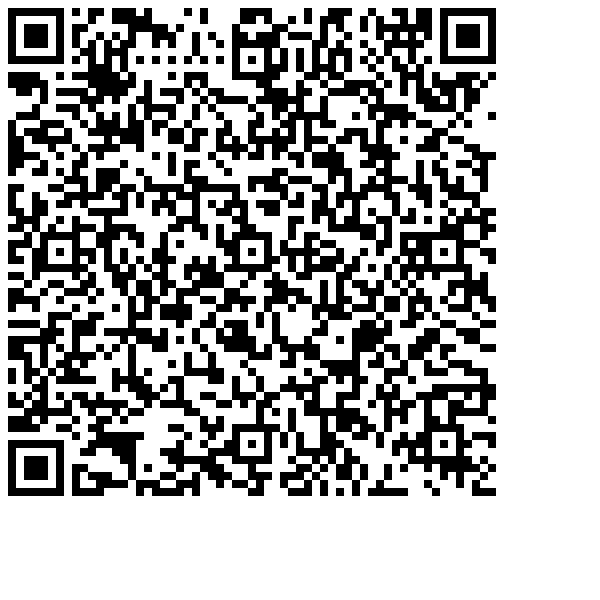 用手机扫描上图二维码将显示以下界面：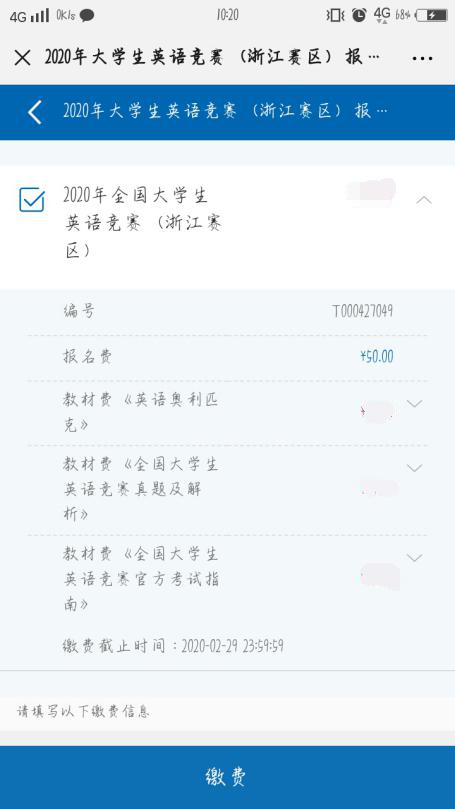 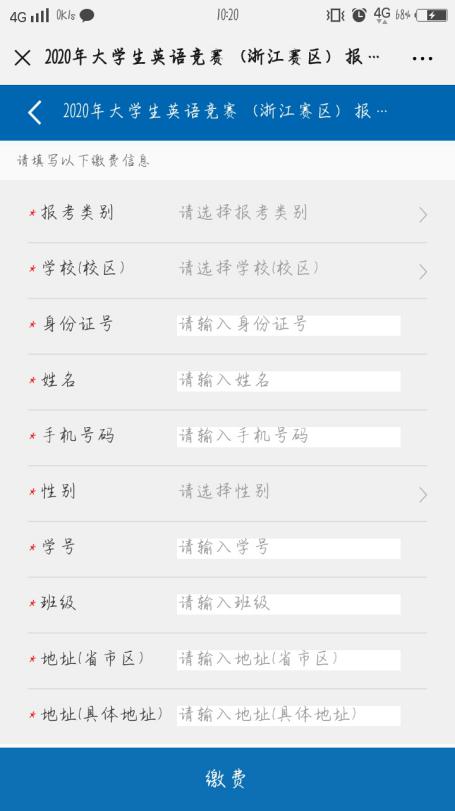 图 1                                    图 2选择要购买的教材 如图1所示，默认购买所有教材，若考生只需购买其中部分教材或者不需要购买教材，应自行点击下拉符号，选择不购买，如下图3所示：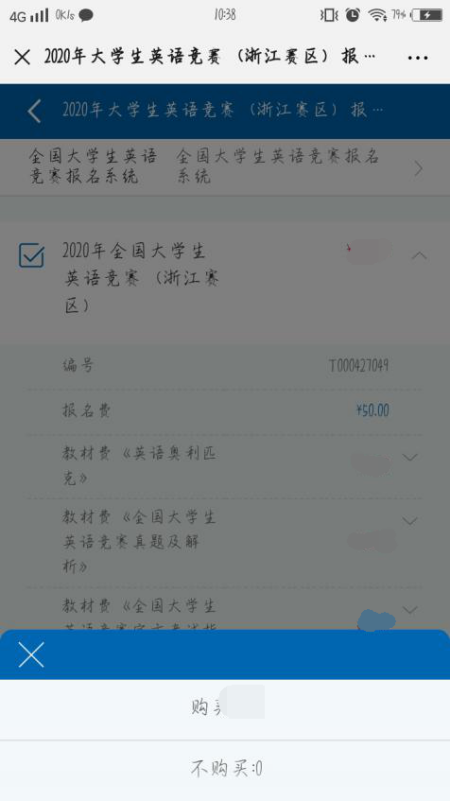 图 3填写个人信息勾选完毕后，将界面向下拉，将显示为上图2，请仔细填写所有信息，已经确定并缴费后，所有信息学生将无法自行修改。需注意，其中的学号及班级填写自己本校的学号及班级全称，以便各高校负责老师确认。所填写的地址信息需详细，考生应考虑寒假期间在家的情况，填写自己家的住址，以便后期寄送教材。缴费全部填写完毕后，请考生务必仔细核对并点击缴费按钮。缴费界面如下图4所示：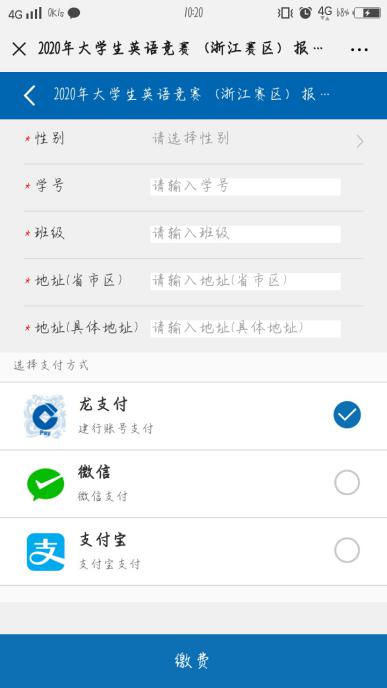 图 4考生共有三种缴费方式可选，分别为：中国建设银行龙支付，微信支付和支付宝支付。对应界面如下图5.6.7所示：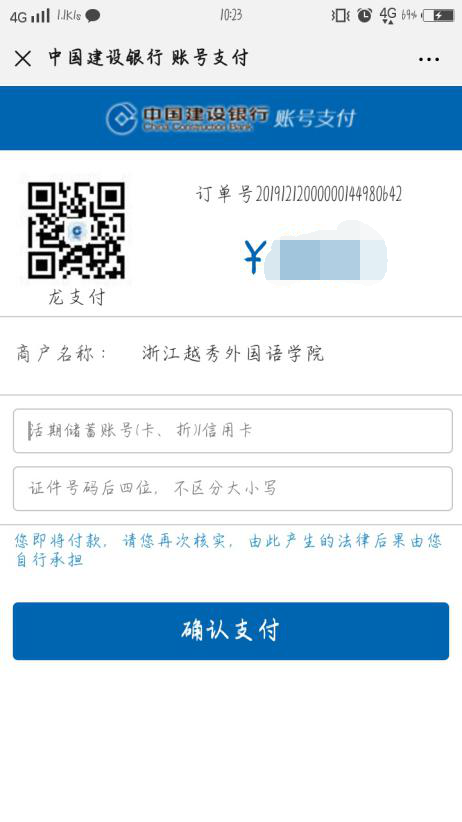 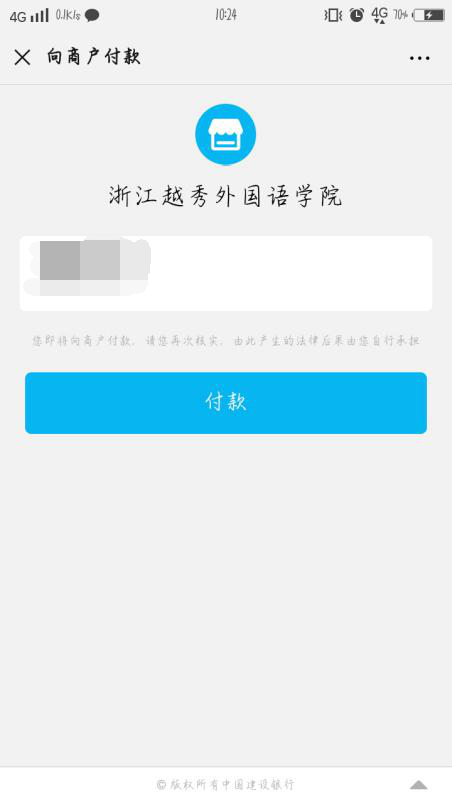 图 5                                 图 6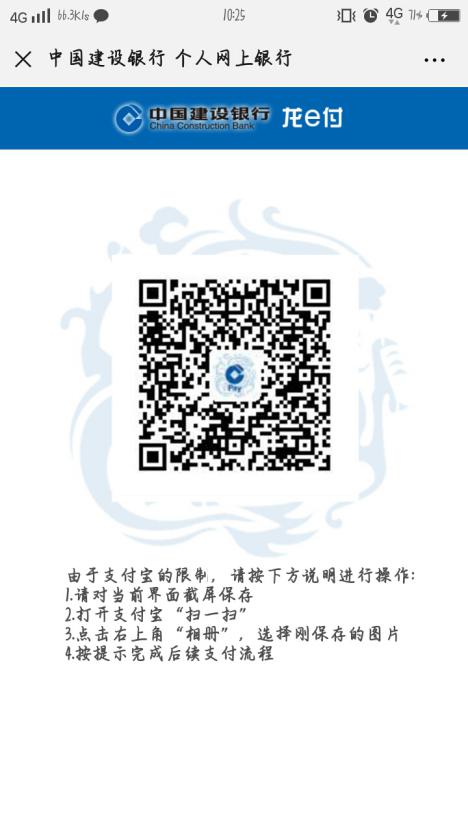 图 7 考生需核对金额并付款。检查是否缴费成功   请各考生截取缴费成功的图片并检查是否已支付，并在缴费一至两天后登录竞赛管理系统再次确认报名信息。全国大学生英语竞赛管理系统2.0版使用说明（学生入口）学生信息查询面向角色:学生，功能：学生基础信息查询比对，学生成绩信息查询，学生准考证信息下载。地址http://183.131.88.50:9090/html/student/login请使用谷歌浏览器或360极速版浏览器登录登录方式学生通过报名时的身份证登陆报名界面如图1-1，信息查询界面图1-2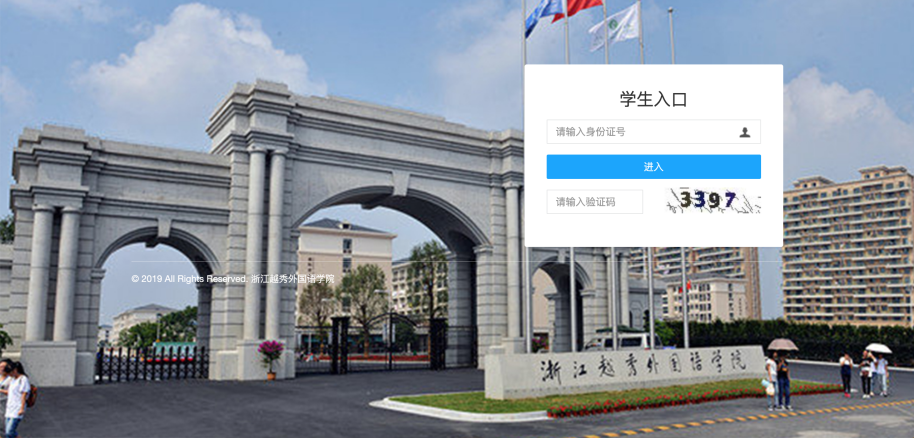 图1-1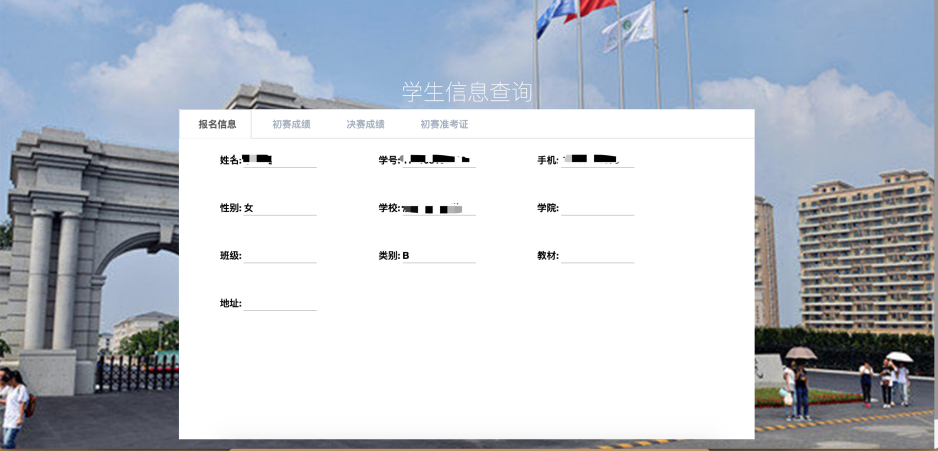 图1-2注意事项若考生发现界面信息与实际不符，务必及时反馈至各高校负责老师。逾期后果自负。